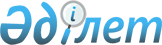 "Қазақстан Республикасының Тұңғыш Президенті – Елбасы туралы" Қазақстан Республикасы Конституциялық заңының күшi жойылды деп тану туралыҚазақстан Республикасының Конституциялық заңы 2023 жылғы 13 ақпандағы № 198-VII ҚРЗ
      1. "Қазақстан Республикасының Тұңғыш Президенті – Елбасы туралы" 2000 жылғы 20 шілдедегі Қазақстан Республикасы Конституциялық заңының күші жойылды деп танылсын.
      2. Осы Конституциялық заң алғашқы ресми жарияланған күнінен бастап қолданысқа енгiзiледi.
					© 2012. Қазақстан Республикасы Әділет министрлігінің «Қазақстан Республикасының Заңнама және құқықтық ақпарат институты» ШЖҚ РМК
				
      Қазақстан РеспубликасыныңПрезиденті

Қ. ТОҚАЕВ
